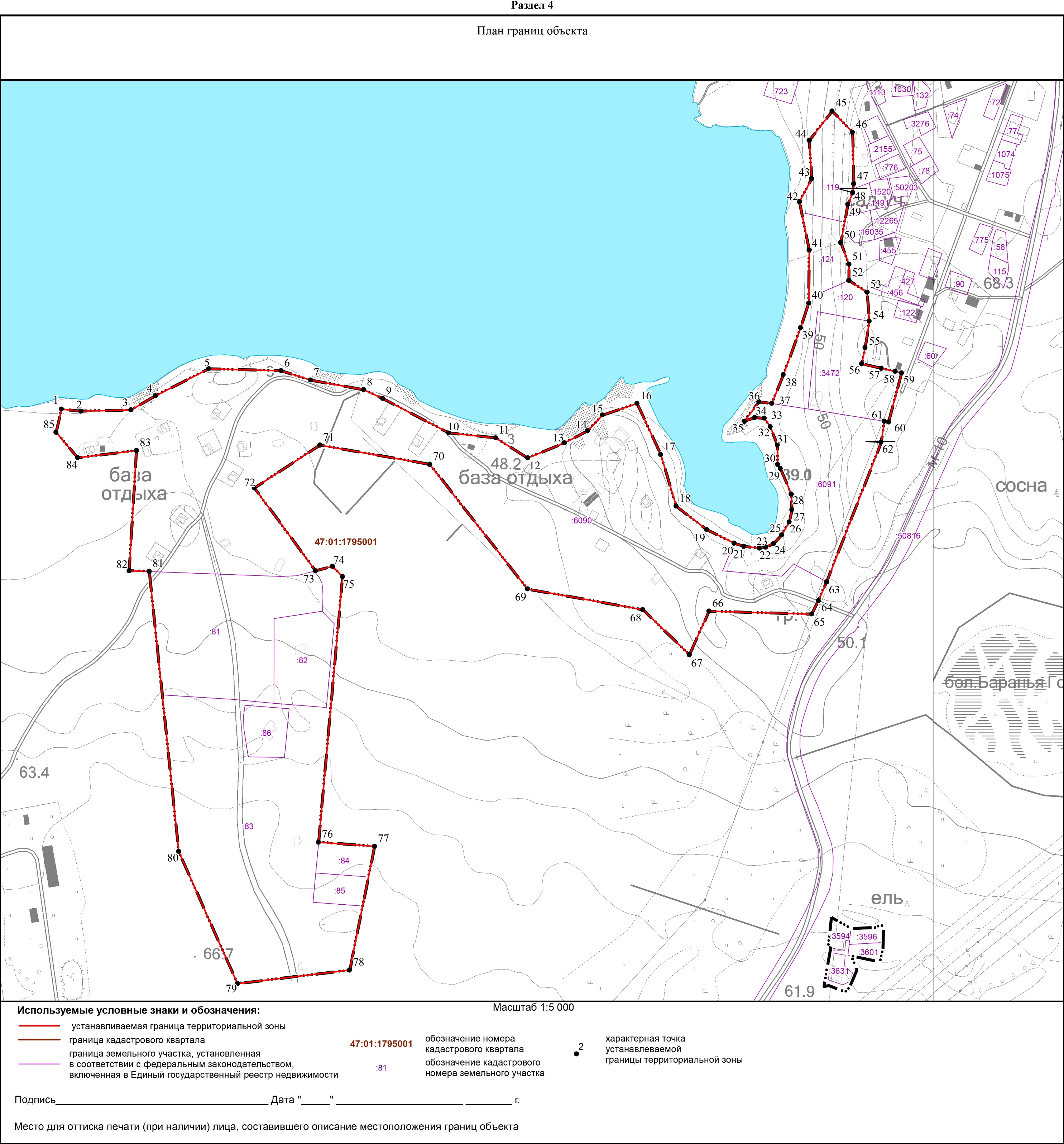 ОПИСАНИЕ МЕСТОПОЛОЖЕНИЯ ГРАНИЦГраница территориальной зоны ТР-4 Туристско-рекреационная зонаОПИСАНИЕ МЕСТОПОЛОЖЕНИЯ ГРАНИЦГраница территориальной зоны ТР-4 Туристско-рекреационная зонаОПИСАНИЕ МЕСТОПОЛОЖЕНИЯ ГРАНИЦГраница территориальной зоны ТР-4 Туристско-рекреационная зона(наименование объекта, местоположение границ которого описано (далее - объект))(наименование объекта, местоположение границ которого описано (далее - объект))(наименование объекта, местоположение границ которого описано (далее - объект))Раздел 1Раздел 1Раздел 1Сведения об объектеСведения об объектеСведения об объекте№ п/пХарактеристики объектаОписание характеристик1231.Местоположение объектаЛенинградская область, Выборгский район, муниципальное образование «Первомайское сельское поселение», посёлок Ильичёво2.Площадь объекта +/- величина погрешности определения площади (Р +/- Дельта Р)540002 +/- 257 м23.Иные характеристики объекта-Раздел 2Раздел 2Раздел 2Раздел 2Раздел 2Раздел 2Сведения о местоположении границ объектаСведения о местоположении границ объектаСведения о местоположении границ объектаСведения о местоположении границ объектаСведения о местоположении границ объектаСведения о местоположении границ объекта1. Система координат МСК 47 зона 11. Система координат МСК 47 зона 11. Система координат МСК 47 зона 11. Система координат МСК 47 зона 11. Система координат МСК 47 зона 11. Система координат МСК 47 зона 12. Сведения о характерных точках границ объекта2. Сведения о характерных точках границ объекта2. Сведения о характерных точках границ объекта2. Сведения о характерных точках границ объекта2. Сведения о характерных точках границ объекта2. Сведения о характерных точках границ объектаОбозначение характерных точек границКоординаты, мКоординаты, мМетод определения координат характерной точкиСредняя квадратическая погрешность положения характерной точки (М1), мОписание обозначения точки на местности (при наличии)Обозначение характерных точек границXYМетод определения координат характерной точкиСредняя квадратическая погрешность положения характерной точки (М1), мОписание обозначения точки на местности (при наличии)1234561472437.081350402.95Картометрический метод0.1-2472433.721350436.44Картометрический метод0.1-3472435.561350522.53Картометрический метод0.1-4472459.971350564.30Картометрический метод0.1-5472506.411350656.15Картометрический метод0.1-6472502.861350780.63Картометрический метод0.1-7472486.831350831.32Картометрический метод0.1-8472470.441350922.54Картометрический метод0.1-9472455.041350955.65Картометрический метод0.1-10472396.191351068.76Картометрический метод0.1-11472387.511351149.49Картометрический метод0.1-12472352.991351204.68Картометрический метод0.1-13472379.001351267.94Картометрический метод0.1-14472399.711351307.43Картометрический метод0.1-15472426.591351333.66Картометрический метод0.1-16472446.651351392.90Картометрический метод0.1-17472358.991351433.53Картометрический метод0.1-18472269.881351459.99Картометрический метод0.1-19472229.721351512.70Картометрический метод0.1-20472206.471351559.51Картометрический метод0.1-21472200.991351576.74Картометрический метод0.1-22472197.921351603.35Картометрический метод0.1-2. Сведения о характерных точках границ объекта2. Сведения о характерных точках границ объекта2. Сведения о характерных точках границ объекта2. Сведения о характерных точках границ объекта2. Сведения о характерных точках границ объекта2. Сведения о характерных точках границ объектаОбозначение характерных точек границКоординаты, мКоординаты, мМетод определения координат характерной точкиСредняя квадратическая погрешность положения характерной точки (М1), мОписание обозначения точки на местности (при наличии)Обозначение характерных точек границXYМетод определения координат характерной точкиСредняя квадратическая погрешность положения характерной точки (М1), мОписание обозначения точки на местности (при наличии)12345623472199.611351613.98Картометрический метод0.1-24472206.091351627.89Картометрический метод0.1-25472220.471351641.26Картометрический метод0.1-26472243.121351654.47Картометрический метод0.1-27472263.981351659.11Картометрический метод0.1-28472290.651351657.91Картометрический метод0.1-29472334.941351639.20Картометрический метод0.1-30472341.971351634.65Картометрический метод0.1-31472375.411351634.15Картометрический метод0.1-32472406.851351621.67Картометрический метод0.1-33472421.051351611.91Картометрический метод0.1-34472422.531351595.08Картометрический метод0.1-35472415.881351576.77Картометрический метод0.1-36472449.671351602.46Картометрический метод0.1-37472446.521351624.46Картометрический метод0.1-38472496.041351644.46Картометрический метод0.1-39472576.561351673.76Картометрический метод0.1-40472619.221351687.74Картометрический метод0.1-41472710.681351688.60Картометрический метод0.1-42472793.401351671.84Картометрический метод0.1-43472833.341351693.02Картометрический метод0.1-44472898.801351688.82Картометрический метод0.1-45472949.541351728.26Картометрический метод0.1-46472912.841351763.42Картометрический метод0.1-47472824.321351765.52Картометрический метод0.1-48472809.261351763.62Картометрический метод0.1-2. Сведения о характерных точках границ объекта2. Сведения о характерных точках границ объекта2. Сведения о характерных точках границ объекта2. Сведения о характерных точках границ объекта2. Сведения о характерных точках границ объекта2. Сведения о характерных точках границ объектаОбозначение характерных точек границКоординаты, мКоординаты, мМетод определения координат характерной точкиСредняя квадратическая погрешность положения характерной точки (М1), мОписание обозначения точки на местности (при наличии)Обозначение характерных точек границXYМетод определения координат характерной точкиСредняя квадратическая погрешность положения характерной точки (М1), мОписание обозначения точки на местности (при наличии)12345649472789.201351755.44Картометрический метод0.1-50472723.101351743.18Картометрический метод0.1-51472685.821351757.02Картометрический метод0.1-52472658.521351756.84Картометрический метод0.1-53472637.731351788.33Картометрический метод0.1-54472587.901351792.10Картометрический метод0.1-55472542.621351785.04Картометрический метод0.1-56472514.901351779.18Картометрический метод0.1-57472507.171351813.05Картометрический метод0.1-58472501.821351836.58Картометрический метод0.1-59472499.311351847.76Картометрический метод0.1-60472415.071351825.35Картометрический метод0.1-61472416.151351818.07Картометрический метод0.1-62472379.601351812.54Картометрический метод0.1-63472140.201351718.72Картометрический метод0.1-64472107.501351704.36Картометрический метод0.1-65472084.491351692.89Картометрический метод0.1-66472089.661351516.57Картометрический метод0.1-67472014.541351482.63Картометрический метод0.1-68472092.181351402.75Картометрический метод0.1-69472127.571351204.37Картометрический метод0.1-70472342.181351036.35Картометрический метод0.1-71472374.961350847.24Картометрический метод0.1-72472301.431350734.74Картометрический метод0.1-73472159.101350839.84Картометрический метод0.1-74472166.721350868.80Картометрический метод0.1-2. Сведения о характерных точках границ объекта2. Сведения о характерных точках границ объекта2. Сведения о характерных точках границ объекта2. Сведения о характерных точках границ объекта2. Сведения о характерных точках границ объекта2. Сведения о характерных точках границ объектаОбозначение характерных точек границКоординаты, мКоординаты, мМетод определения координат характерной точкиСредняя квадратическая погрешность положения характерной точки (М1), мОписание обозначения точки на местности (при наличии)Обозначение характерных точек границXYМетод определения координат характерной точкиСредняя квадратическая погрешность положения характерной точки (М1), мОписание обозначения точки на местности (при наличии)12345675472148.981350886.26Картометрический метод0.1-76471692.541350844.96Картометрический метод0.1-77471685.231350941.42Картометрический метод0.1-78471472.381350898.70Картометрический метод0.1-79471449.331350705.57Картометрический метод0.1-80471676.381350604.50Картометрический метод0.1-81472158.021350553.94Картометрический метод0.1-82472159.151350519.34Картометрический метод0.1-83472365.911350531.95Картометрический метод0.1-84472353.291350430.82Картометрический метод0.1-85472397.111350393.86Картометрический метод0.1-1472437.081350402.95Картометрический метод0.1-3. Сведения о характерных точках части (частей) границы объекта3. Сведения о характерных точках части (частей) границы объекта3. Сведения о характерных точках части (частей) границы объекта3. Сведения о характерных точках части (частей) границы объекта3. Сведения о характерных точках части (частей) границы объекта3. Сведения о характерных точках части (частей) границы объектаОбозначение характерных точек части границыКоординаты, мКоординаты, мМетод определения координат характерной точкиСредняя квадратическая погрешность положения характерной точки (М1), мОписание обозначения точки на местности (при наличии)Обозначение характерных точек части границыXYМетод определения координат характерной точкиСредняя квадратическая погрешность положения характерной точки (М1), мОписание обозначения точки на местности (при наличии)123456------Раздел 3Раздел 3Раздел 3Раздел 3Раздел 3Раздел 3Раздел 3Раздел 3Сведения о местоположении измененных (уточненных) границ объектаСведения о местоположении измененных (уточненных) границ объектаСведения о местоположении измененных (уточненных) границ объектаСведения о местоположении измененных (уточненных) границ объектаСведения о местоположении измененных (уточненных) границ объектаСведения о местоположении измененных (уточненных) границ объектаСведения о местоположении измененных (уточненных) границ объектаСведения о местоположении измененных (уточненных) границ объекта1. Система координат -1. Система координат -1. Система координат -1. Система координат -1. Система координат -1. Система координат -1. Система координат -1. Система координат -2. Сведения о характерных точках границ объекта2. Сведения о характерных точках границ объекта2. Сведения о характерных точках границ объекта2. Сведения о характерных точках границ объекта2. Сведения о характерных точках границ объекта2. Сведения о характерных точках границ объекта2. Сведения о характерных точках границ объекта2. Сведения о характерных точках границ объектаОбозначение характерных точек границСуществующие координаты, мСуществующие координаты, мИзмененные (уточненные) координаты, мИзмененные (уточненные) координаты, мМетод определения координат характерной точкиСредняя квадратическая погрешность положения характерной точки (МЦ, мОписание обозначения точки на местности (при наличии)Обозначение характерных точек границXYXYМетод определения координат характерной точкиСредняя квадратическая погрешность положения характерной точки (МЦ, мОписание обозначения точки на местности (при наличии)12345678-------3. Сведения о характерных точках части (частей) границы объекта3. Сведения о характерных точках части (частей) границы объекта3. Сведения о характерных точках части (частей) границы объекта3. Сведения о характерных точках части (частей) границы объекта3. Сведения о характерных точках части (частей) границы объекта3. Сведения о характерных точках части (частей) границы объекта3. Сведения о характерных точках части (частей) границы объекта3. Сведения о характерных точках части (частей) границы объектаОбозначение характерных точек части границыСуществующие координаты, мСуществующие координаты, мИзмененные (уточненные) координаты, мИзмененные (уточненные) координаты, мМетод определения координат характерной точкиСредняя квадратическая погрешность положения характерной точки (МЦ, мОписание обозначения точки на местности (при наличии)Обозначение характерных точек части границыXYXYМетод определения координат характерной точкиСредняя квадратическая погрешность положения характерной точки (МЦ, мОписание обозначения точки на местности (при наличии)1234567	87	8-------Текстовое описание местоположения границ населенных пунктов, территориальных зон, особо охраняемых природных территорий, зон с особыми условиями использования территорийТекстовое описание местоположения границ населенных пунктов, территориальных зон, особо охраняемых природных территорий, зон с особыми условиями использования территорийТекстовое описание местоположения границ населенных пунктов, территориальных зон, особо охраняемых природных территорий, зон с особыми условиями использования территорийПрохождение границыПрохождение границыОписание прохождения границыот точкидо точкиОписание прохождения границы12312По границе населенного пункта посёлок Ильичёво, КН 1097797923По границе населенного пункта посёлок Ильичёво, КН 1097797934По границе населенного пункта посёлок Ильичёво, КН 1097797945По границе населенного пункта посёлок Ильичёво, КН 1097797956По границе населенного пункта посёлок Ильичёво, КН 1097797967По границе населенного пункта посёлок Ильичёво, КН 1097797978По границе населенного пункта посёлок Ильичёво, КН 1097797989По границе населенного пункта посёлок Ильичёво, КН 10977979910По границе населенного пункта посёлок Ильичёво, КН 109779791011По границе населенного пункта посёлок Ильичёво, КН 109779791112По границе населенного пункта посёлок Ильичёво, КН 109779791213По границе населенного пункта посёлок Ильичёво, КН 109779791314По границе населенного пункта посёлок Ильичёво, КН 109779791415По границе населенного пункта посёлок Ильичёво, КН 109779791516По границе населенного пункта посёлок Ильичёво, КН 109779791617По границе населенного пункта посёлок Ильичёво, КН 109779791718По границе населенного пункта посёлок Ильичёво, КН 109779791819По границе населенного пункта посёлок Ильичёво, КН 109779791920По границе населенного пункта посёлок Ильичёво, КН 109779792021По границе населенного пункта посёлок Ильичёво, КН 109779792122По границе населенного пункта посёлок Ильичёво, КН 109779792223По границе населенного пункта посёлок Ильичёво, КН 109779792324По границе населенного пункта посёлок Ильичёво, КН 109779792425По границе населенного пункта посёлок Ильичёво, КН 109779792526По границе населенного пункта посёлок Ильичёво, КН 109779792627По границе населенного пункта посёлок Ильичёво, КН 109779792728По границе населенного пункта посёлок Ильичёво, КН 109779792829По границе населенного пункта посёлок Ильичёво, КН 109779792930По границе населенного пункта посёлок Ильичёво, КН 109779793031По границе населенного пункта посёлок Ильичёво, КН 109779793132По границе населенного пункта посёлок Ильичёво, КН 109779793233По границе населенного пункта посёлок Ильичёво, КН 109779793334По границе населенного пункта посёлок Ильичёво, КН 109779793435По границе населенного пункта посёлок Ильичёво, КН 109779793536По границе населенного пункта поселок Ильичево, КН 109779793637По границе населенного пункта поселок Ильичево, КН 10977979Текстовое описание местоположения границ населенных пунктов, территориальных зон, особо охраняемых природных территорий, зон с особыми условиями использования территорийТекстовое описание местоположения границ населенных пунктов, территориальных зон, особо охраняемых природных территорий, зон с особыми условиями использования территорийТекстовое описание местоположения границ населенных пунктов, территориальных зон, особо охраняемых природных территорий, зон с особыми условиями использования территорийПрохождение границыПрохождение границыОписание прохождения границыот точкидо точкиОписание прохождения границы1233738По границе населенного пункта посёлок Ильичёво, КН 109779793839По границе населенного пункта посёлок Ильичёво, КН 109779793940По границе населенного пункта посёлок Ильичёво, КН 109779794041По границе населенного пункта посёлок Ильичёво, КН 109779794142По границе населенного пункта посёлок Ильичёво, КН 109779794243По границе населенного пункта посёлок Ильичёво, КН 109779794344По границе населенного пункта посёлок Ильичёво, КН 109779794445По границе населенного пункта посёлок Ильичёво, КН 109779794546По границе населенного пункта посёлок Ильичёво, КН 109779794647По границе населенного пункта посёлок Ильичёво, КН 109779794748По границе населенного пункта посёлок Ильичёво, КН 109779794849По границе населенного пункта посёлок Ильичёво, КН 109779794950По границе населенного пункта посёлок Ильичёво, КН 109779795051По границе населенного пункта посёлок Ильичёво, КН 109779795152По границе населенного пункта посёлок Ильичёво, КН 109779795253По границе населенного пункта посёлок Ильичёво, КН 109779795354По границе населенного пункта посёлок Ильичёво, КН 109779795455По границе населенного пункта посёлок Ильичёво, КН 109779795556По границе населенного пункта посёлок Ильичёво, КН 109779795657По границе населенного пункта посёлок Ильичёво, КН 109779795758По границе населенного пункта посёлок Ильичёво, КН 109779795859По границе населенного пункта посёлок Ильичёво, КН 109779795960По границе населенного пункта посёлок Ильичёво, КН 109779796061По границе населенного пункта посёлок Ильичёво, КН 109779796162По границе населенного пункта посёлок Ильичёво, КН 109779796263По границе населенного пункта посёлок Ильичёво, КН 109779796364По границе населенного пункта посёлок Ильичёво, КН 109779796465По границе населенного пункта посёлок Ильичёво, КН 109779796566По границе населенного пункта посёлок Ильичёво, КН 109779796667По границе населенного пункта посёлок Ильичёво, КН 109779796768По границе населенного пункта посёлок Ильичёво, КН 109779796869По границе населенного пункта посёлок Ильичёво, КН 109779796970По границе населенного пункта посёлок Ильичёво, КН 109779797071По границе населенного пункта посёлок Ильичёво, КН 109779797172По границе населенного пункта посёлок Ильичёво, КН 109779797273По границе населенного пункта посёлок Ильичёво, КН 10977979Текстовое описание местоположения границ населенных пунктов, территориальных зон, особо охраняемых природных территорий, зон с особыми условиями использования территорийТекстовое описание местоположения границ населенных пунктов, территориальных зон, особо охраняемых природных территорий, зон с особыми условиями использования территорийТекстовое описание местоположения границ населенных пунктов, территориальных зон, особо охраняемых природных территорий, зон с особыми условиями использования территорийПрохождение границыПрохождение границыОписание прохождения границыот точкидо точкиОписание прохождения границы1237374По границе населенного пункта посёлок Ильичёво, КН 109779797475По границе населенного пункта посёлок Ильичёво, КН 109779797576По границе населенного пункта посёлок Ильичёво, КН 109779797677По границе населенного пункта посёлок Ильичёво, КН 109779797778По границе населенного пункта посёлок Ильичёво, КН 109779797879По границе населенного пункта посёлок Ильичёво, КН 109779797980По границе населенного пункта посёлок Ильичёво, КН 109779798081По границе населенного пункта посёлок Ильичёво, КН 109779798182По границе населенного пункта посёлок Ильичёво, КН 109779798283По границе населенного пункта посёлок Ильичёво, КН 109779798384По границе населенного пункта посёлок Ильичёво, КН 109779798485По границе населенного пункта посёлок Ильичёво, КН 10977979851По границе населенного пункта посёлок Ильичёво, КН 10977979